An observation check list  to be completed by the class teacher and the parent/carer 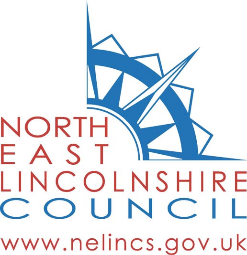 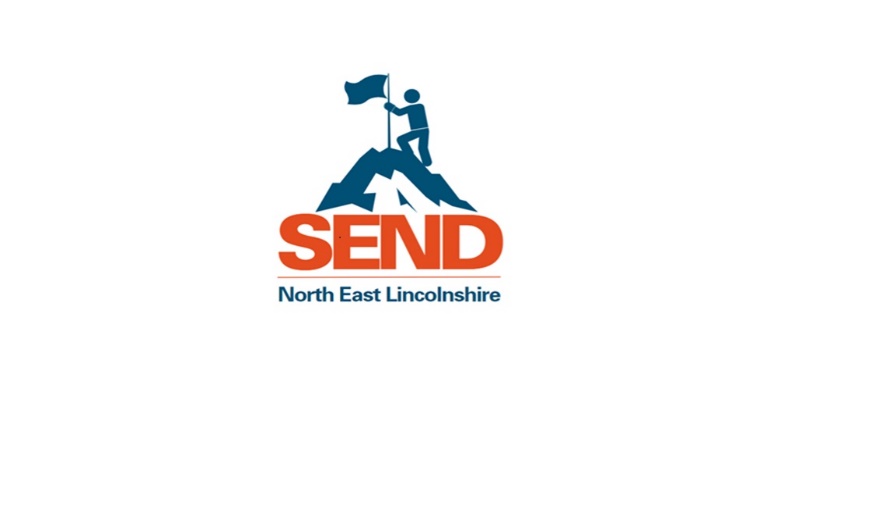 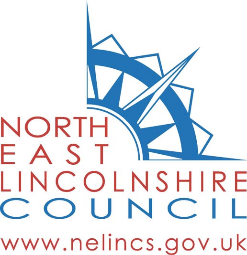 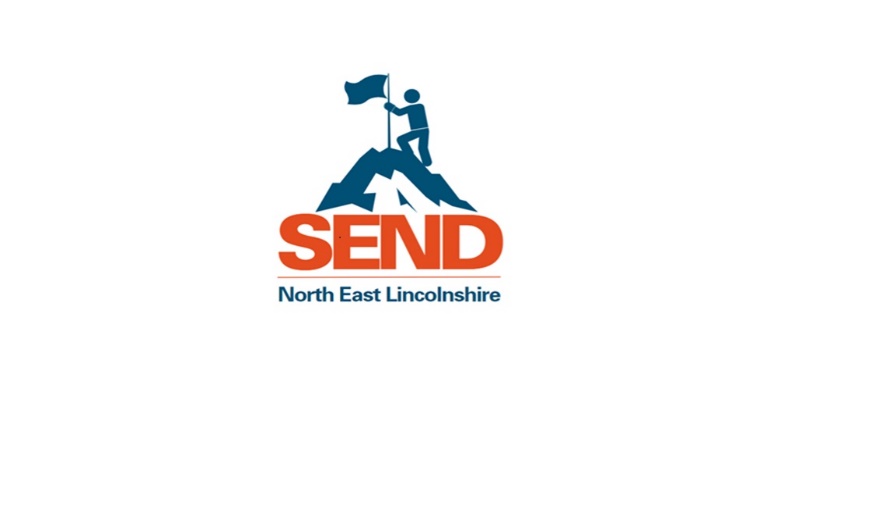 Name: 	  DOB 	School 	Date 	Completed by: __________________Children and young people with communication and interaction differences/ Autism may present observable differences in the areas identified below.  Please consider behaviours observed in school/home and tick the range that best describes the child for each statement. Descriptors 1.Communication and Reciprocal Social Interaction (Social Affect)1.1 To what extent does the child/young person have difficulties recognising that they are part of a class, group or wider social situation (e.g. children’s party)?May ask questions or be unsure when asked about belonging. May not have friends May look ‘lost’, wander without purpose or flit between activities.  May sometimes.withdraw from certain social situations  May remain on the outskirts of group activities unless prompted.May struggle to maintain friendshipsMay withdraw from more situations frequently or be physically present but disengaged.Often struggles to maintain friendships May fully withdraw from most situations.May hide, run, become aggressive, to avoid group activities. Always struggles to maintain friendshipsComments (to use if required) 1.2. To what extent do social/play situations present challenges?May appear awkward and/or unsure in social situations.May play/interact on the edge of a group. May prefer the company of known adults. Play/interactions may be obsessive and repetitiveMay display emotional outbursts, withdrawal, social vulnerability, isolation.May not want to engage in different play/social activitiesMay frequently display emotional outbursts/ withdrawal. May frequently display social vulnerability/isolation due to poor social skillsMay not respond or respond negatively to bids for interaction.Sustained play/social interactions may last only a few minutesDisplays emotional outbursts/ withdrawal most timesSometimes the child may not recover during that school day or may not be available for learning as a result of arriving at school feeling dis-regulated.Arrives home distressedMay flit from one activity to anotherComments (to use if required)1.3 To what extent does the child/young person display poor empathy, imagination and/or play skills?May play/interact with the same toys/equipment in the same way and rarely try something new. May find group work difficult.May respond in an unexpected way to displays of emotion, e.g. may laugh at others crying.May impact on learning, especially creative writing, reading comprehension, RE and PSHCE.Differentiated work may be set.May appear to use imagination but may be ‘echoing’ what has been seen on TV or a play sequence that has been repeated many times.May not involve others in their play and show distress when others join or change their play.May severely impact on learning. Majority of work may be differentiated. May present challenging behaviour if others try to adapt or extend their play/interactions.May see peers/siblings as objects rather than people with feelings. May push, snatch, and grab to get toys/equipment they want.May play rigidly in role play situationsMay be unable to access the majority of lessons/family activities.Separate planning may be needed.May refuse to engage with new play routines or games.May withdraw from peers/siblings or behave aggressively towards them, not understanding their feelings.May have complex rituals that appear creative but on closer inspection are 
repeated routines.Comments (to use if required)1.4 To what extent does the child/young person display unusual eye gaze or eye contact? Eye contact may be fleeting, but it is clear that the child is attending to others.Facial expression may be limited in range.May not have understanding of, or use, non-verbal communication e.g. pointing, waving. Lack of eye contact and facial expression is noticeable, especially when with unfamiliar people.Unusual or unchanging facial expression may be noticeable.Eye contact may be noticeably avoided or an intense stare can be common.Facial expression may not be indicative of current emotion, e.g. smiles when anxious.Eye contact is never present. May squint or screw up eyes when looking at people.Facial expression rarely indicates the current emotion.Comments (to use if required)1.5 To what extent does the  child/young person display difficulty with understanding spoken language or difficulties expressing their own wishes and feelings?Understanding of spoken language (receptive) and/or expressing themselves (expressive) may be slightly delayed, or there is a reluctance to speak and may only read out loud with encouragement.Speech may be slightly unusual with an odd intonation pattern with immediate or delayed repetition (echolalia)Language may be functional but may not always be directed to a person.Understanding of spoken language (receptive) and/or expressing themselves (expressive) may be noticeably delayed, disordered or different e.g. will express themselves by writing notes or will only 
speak to familiar people under certain conditions. Speech may be noticeably unusual with an odd intonation 
pattern with immediate or delayed repetition (echolalia). Language may be functional but non-verbal communication is not 
always effective.Understanding of spoken language (receptive) and/or expressing themselves (expressive) may be noticeably delayed, disordered or different e.g. will express themselves by writing notes or will only speak to familiar people under certain conditions.May not communicate to school staff or certain family members.Speech may be noticeably unusual with an odd intonation pattern with immediate or delayed repetition (echolalia).Language may be functional but non-verbal communication is not always effective.Understanding of spoken language (receptive) and/or expressing themselves (expressive) may be severely delayed or different e.g. diagnosis of selective mutism; unable to speak in school and major social situations. Speech may be markedly unusual with an odd intonation pattern with immediate or delayed repetition (echolalia).May ‘guess’ what is expected rather than understanding a spoken request.Language is frequently used to talk at people whilst not understanding their non-verbal communicationComments (to use if required)1.6 To what extent does the child/young person interpret language and learning literally and/or have poor understanding of abstract language?May have difficulty understanding more abstract language e.g. use of metaphor, inference and emotional language.May not generalise concepts easily.Interpretation of language is having an impact on access to learning/family life/social contact.May not understand abstract terms like: ‘everyone’, ‘quietly’, ‘blue group’,’ tidy up’, ‘soon’, ‘later’, etc,.Interpretation of language is leading to less than expected progress in most subject areas, including PSHCE/or family/social life.May not respond to group instructions.May interpret language literally.Interpretation of language is having a severe impact on access to learning/family life/social contact.Interpretation of language is leading to impaired progress and development in most subject areas, including PSHCE.Comments (to use if required)1.7 To what extent does the child/young person have issues with interpreting and understanding whole class/family instructions and general information?Can follow familiar routines.Needs prompts/visual supports/or looks to peers/siblings to follow unfamiliar routines and tasks.May have difficulties transferring information from home to school 
and school to home.Looks to peers/siblings and/or visual support to understand whole class/family instructions.Task breakdown required to follow a series of instructions.Requires full adult prompts to use visual prompts and task breakdowns.May get common daily routines wrong or become stuck before completion, for example, hand washing.Requires full adult prompts to use visual prompts and task breakdowns.May respond well to auditory instruction presented in a range of ways including the use of technology.Comments (to use if required)1.8 To what extent does the child/young person have difficulties with the concept of time and sequencing of events?May lack some understanding of days of the week/events in the day etc.May ask when things will happenMay muddle up order for everyday activities e.g.  getting ready for school; changing for P.E; toileting. May often ask when things will happen or ask if they have done something right/show work for reassurance.May be unable to carry out everyday activities e.g. getting ready for school; changing for P.E; toileting.May be confused by temporal language, ordering events, recall of events, or find planning difficult to do.May be unable to carry out everyday activities e.g. getting ready for school; changing for P.E; toiletingMay often be confused by, ordering events, recall of events, or find planning difficult to do leading to disengagement.Comments (to use if required)1.9 To what extent does the child/young person have difficulties with personal space?May stand slightly too close to others or move away from close group work/play situations.May noticeably invade others space, touch/stroke or move away from close group work/play situations.May noticeably invade others space or refuse to take part in close group work/play situations.May watch group 
activities from a distance.May noticeably invade others space or refuse to take part in close group work/play situations.Comments (to use if required)1.10 To what extent does the child/young person have a lack of awareness of danger in comparison to children of their age? May lack understanding of stranger danger, road safety, household/school equipment etc.May ‘run’ or ‘climb’ with no regard to hazards.May be unaware of hurting others.Has no sense of dangerMay attempt to leave the classroom/ school building/ garden/home/activity setting. May have an unrealistic expectation of what he/she can undertake in relation to personal safety.Has no sense of dangerMay attempt to leave the classroom/ school building/ garden/home/activity setting.Will need supervision with some activities as he/she presents a risk to self or others.Has no sense of dangerComments (to use if required)1.11 To what extent does the child/young person have coping strategies that enable successful social interaction with their peers/siblings?May appear socially awkward, but make efforts to join in with peer group/siblings.May appear noticeably unusual and/or socially awkward. This may increase at times of stress and anxiety. May show very little or no interaction with their peers/siblings.May make bids for interaction which are socially inappropriate.May show very little or no interaction with their peers/siblings.May push others away, run away or hide from peers/siblings.Comments (to use if required)	2. Restricted and Repetitive Behaviours 2.1 To what extent does the child/young person display anxiety to even small unplanned changes in the environment, routines and/or learning tasks?May become unsettled and need reassurance to manage changesMay show high anxiety for change showing reactions of outbursts or withdrawal. May frequently show high anxiety for change showing reactions of outbursts or withdrawal.Unexpected small changes may result in withdrawal, visible distress for the rest of the day/session.May frequently show high anxiety for change showing reactions of outbursts or withdrawal.Unexpected small changes may result in withdrawal, visible distress for the rest of the day/session.Comments (to use if required)2.2 To what extent does the child/young person display unusual or different behaviours or obsessions with everyday objects, people or toys?May display a slightly obsessive interest in a specific topic.May lead to difficulties with finishing activities.May not share favoured toys/equipment.May repeat phrases from favourite TV programmes/films/computer games.May refer to a favoured object.May display an intense interest in a topic that is explored with a high level of frequency and/or inappropriateness to context or audience and this may impact on learning.May display an intense interest in a topic that is explored with a high level of frequency and/or inappropriateness to context or audience. Specific work to manage this may need to be addressed on a regular basis. Comments (to use if required)2.3 To what extent does the child/young person have difficulties managing transition between different environments or tasks?May become unsettled during transitions and need some reassurance.May show high anxiety during transitions.May not display visible anxiety, however, may not move independently between tasks.May frequently show high anxiety during transitions.May not carry out transitions without adult guidance.May frequently show high anxiety during transitions.Anxiety around transitions prevents access to a number of activities.Comments (to use if required)2.4 To what extent does the child/young person have difficulties to maintain focus and concentrate age appropriately?Often manages to focus and concentrate but visual and verbal clues may be needed to support this.May sometimes not respond as quickly as other children.Very easily distracted and/or finds it difficult to switch attention.Tasks may need to be broken down to be achievable with a reward.Tasks may need to be broken down to be achievable and reinforced with a reward.May need items to hold or interact with during input.May need differentiated work that is based on a special interest.Tasks may need to be broken down to be achievable with a reward.May need rest breaks between short tasks.May need a range of sensory resources to help maintain focus.Comments (to use if required)2.5 To what extent does the child/young person display inconsistent patterns of behaviour?May sometimes have an unusual response to seemingly ordinary events. May display regular changeable behaviour from challenging or impulsive to extreme passivity.May consistently display regular changeable behaviour from challenging or impulsive to extreme passivity.May consistently display regular changeable behaviour from challenging or impulsive to extreme passivity.May show an erratic and difficult to predict pattern of behaviours. Comments (to use if required)3. Sensory Differences3.1 To what extent does the child/young person display over or under responsiveness to sensory stimuli?May display some clear behaviours that indicate unusual sensory processing such as hand flapping, toe-walking or avoidance of proximity to othersSmell, touch, noise may affect access to everyday events or activities, for short periods of time.Smell, touch, noise may severely affect access to everyday events, spaces or activities and account of this has to be made.Smell, touch, noise may severely affect access to everyday events, spaces or activities.May become upset and need time to readjust following responses to some sensory experiencesComments (to use if required)3.2 To what extent does the child/young person show signs of delayed hand/eye co-ordination and/or fine/gross motor skills or display unusual body movements such as flapping, toe walking, tics or unusual posturing?May show some delay with co-ordination and/or motor skills.May show slight unusual body movements.May have an unusual gait.Can dress but struggles with buttons or zipsDelayed co-ordination and/or motor skills significantly affects access e.g. scissor skills, threading, writing.May show clearly noticeable body movements. May have an unusual gait.Can dress but struggles with buttons, zips, socks, needs oversight.Delayed co-ordination and/or motor skills severely affects access e.g. scissor skills, threading, writing.May be dis-organised and have problems with working at speed. May show clearly noticeable body movements.Struggles to dress without support/prompts Delayed co-ordination and/or motor skills severely affects access e.g. scissor skills, threading, writing.May show clearly noticeable body movements.Unable to dress/Undress May avoid activities involving fine motor controlComments (to use if required)3.3 To what extent does the child/young person eat inedible objects (‘pica’)?May show experimental/slight eating of inedible objects (e.g. biting pencils).May show regular eating of inedible objects.May show regular eating of highly inedible objects to a point of causing damage to themselves e.g., plastic, staples, glue, play dough.Will eat inedible objects to a point of causing damage to themself e.g., plastic, staples, glue, play dough at any opportunity.Comments (to use if required)3.4 To what extent does the child/young person display unusual sensory responses to the environment at times of heightened stress?May cover ears/close eyes at times of heightened stress.May withdraw and hide at times of heightened stress.May seek out sensory stimuli when stressed.May become very anxious and display challenging behaviours, including withdrawal.May become anxious and display challenging behaviours, including withdrawal from others, and this will impact on the child for a prolonged period.Comments (to use if required)3.5 To what extent do sensory differences affect physical milestones such as toileting and eating development?Toileting and eating milestones may be slightly delayed.Fussy eaterToileting and eating milestones are significantly delayed.May be clumsy when attempting self-help skills.May have poor special awareness.Restricted dietToileting and eating milestones are severely delayed.May not be continent through the night even into KS3 (11 – 14 years)Diet causing concern e.g. restricted diet and may not like sauces/gravy touching other food on plateToileting and eating milestones are severely delayed.May have poor awareness of personal hygiene.May have developed a sense of failure and poor sense of self-worth.Diet causing concern e.g. may only eat certain brands of food.Comments (to use if required)